Final Project
Cul 252 Food and Beverage Management
Kanisa Jaisamran
ID: 425279
Instructor: Chef Timothy BuddFall 201712/06/2017Table of Content							        PageConcept Statement…………………………………………………………………….3Menu…………………………………………………………………………………………4FOH Mise en Place………………………………………………………………………6FOH Job Descriptions………………………………………………………………….8Floor Plan………………………………………………………………………………….10Style of Service………………………………………………………………………….11Food and Wine Pairing Assessment……………………………………………..12Liqueur,Beer, Spirits…………………………………………………………………..13Bar Set-up………………………………………………………………………………...14Bibliography………………………………………………………………………………15Concept StatementThai Touch is a fast casual restaurant. It’s located on Burrard streets in Vancouver, Canada. It’s a Thai restaurant serving Thai traditional food using local and seasonal ingredients and serving in Thai style (we cook all food and keep them in bain marie for hot holding).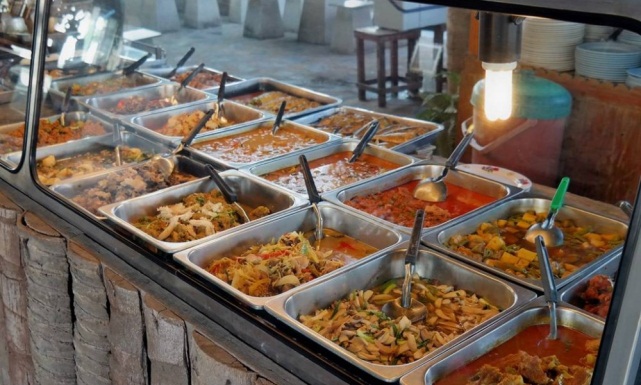 We provide Thai food with local and seasonal ingredients, and bring in some products from Thailand. Our mission is to provide customers with fast food but useful and not expensive. Thai Touch restaurant will be one of the best choices for our guests especially who are plain hungry and in a hurry.We have a comfortable environment where guests can enjoy our food. We provide a Thai style of service. We will prepare many foods and place in bain marie. The customers can come to see and choose what foods do they want.  We have 40 seats. We provide lunch and dinner, open 10 am until 9 pm on Monday to Saturday. We are close on Sunday.Food menuAppetizerSatay Choice of chicken, beef or pork marinated in Thai spices, grilled to perfection and served with peanut saucePor Pia Tod Deep-fried vegetarian spring roll (glass noodles, cabbage, carrot, onion, celery) served with plum sauceTod Mun Pla Homemade fish cake (fish, red curry paste, kaffir leaves, green beans) served with plum sauceCrispy Wonton Deep-fried wonton stuffed with ground chicken and prawns served with chili sauceEntréeTom Yum GoongHot and sour soup with tiger prawns, mushrooms, lemon grass, tomatoes, lime leaves, green onions and cilantroKang Dang GaiRed curry in coconut milk with chicken, bamboo shoots, bell peppers, fresh basil, and lime leavesKang Kaew Warn GaiGreen curry in coconut milk with chicken, thai eggplant, bell peppers, fresh basil and lime leavesKang Luang NueaA flavourful yellow curry in coconut milk with beef, potatoes, and onionsPad Med Mamuang Himaphan gung Stir-fried with tiger prawn, roasted cashew nuts, onions, celery, bell peppers and fried chilliesPad Bai Grapao MooStir-fried with pork, onions, green beans, chili, bell peppers and fresh basilPad Prik Khing MooStir-fried pork with spicy sauce, bell peppers, green beans and lime leavesPad Ped GaiStir-fried chicken with chili paste, bamboo shoots, fresh basils, bell peppers, green onions, lime leaves, and mushroomsPad Ma-kaeu-yaw MooEgg Plant stir-fried with ground pork, bell peppers, and fresh basilsDessertMango Sticky RiceSweet coconut sticky rice with mangoDeep-fried BananaDeep-fried banana served with coconut ice-creamFOH Mise en PlaceFOH Mise en Place Lists: Before, During and After Service Before Service Mise en Place:Open the bar Polish flatware and glasswareMop the floorSet up the tableCruet sets should be cleaned and filledSauce bottles should be filledFill the stock, napkins, plastic spoon and fork for to go, bagsCheck the temperature, not too cold or hotMake sure that turn on all the entertainments Check the reservation book. If have it, check the time and set up the table for them.Take open sign onDuring Service Mise en Place:Servers have to customersGive menu to customer when they sitting alreadyServer should prepare pen and paper to take order form customersTake care all the customers and take order when the customer ready. Give them recommend if they want.Repeat the order for customer after they order When the customer asks about ingredient or allergy if server don’t know, ask in the kitchen first, don’t guest Serving the foodClean and set table as fast as possible after customer goneServers have to smile all the time.After Service Mise en Place:Clean the table and set up the table for tomorrowTake open sign offClean the bar and sanitizerSweep the floorClean the washroom Throw the garbage away Turn off all the entertainmentsTurn off heater or air-conditionerFOH Job DescriptionsManager:Hiring staffDesign the schedule for all staff, manage and ensure all staff do they job wellCheck the storage what the restaurant need in the next day. Monitor, manage and review the catering and cleaning contractsPurchase all ingredient and stuff in the restaurantManage the team’s performance promoting achievements and identifying weaker areas for improvementHandle guest complaints according to provided guidelinesTake care all staff and customer Hosts and hostesses:Greeting customers and take care the customer to tableSuggest the customer, how to order the foods and drinksManage the reception, telephone, and room reservationsTake care patio, clean, open and close Waiter and waitress:Take orders both dine in and take outServe foods and drinks Take calls, and note reservationsMake recommendations or sharing additional information upon requestProviding excellent customer services Clean and setting the tablesDeliver checks and collect paymentsSweep and mop the floor every day when the restaurant close Bartender: Open and close the bar Take order drinkMaking beverage for customers and staffcheck drink storageClean all glassesChef and staff in the kitchen:Hiring staff in the kitchenCook the food for customer and staffDecide the food, what to cook daily because our menus will change everydayPrepare all ingredients that need for serviceCheck the storage and stuff that need for the next dayClean in the kitchenTake care stuff in the kitchenCommunicate with manager and serversFloor Plan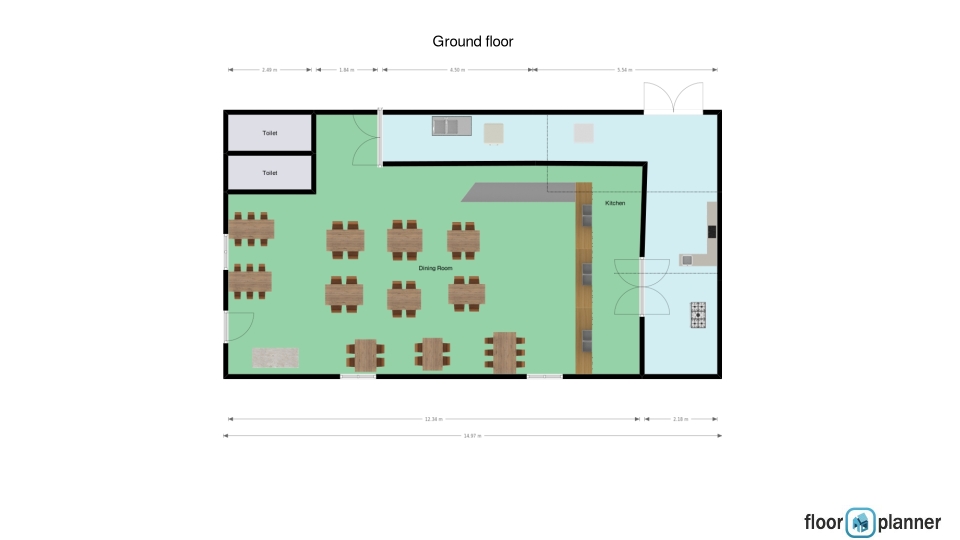 Flow of serviceHost or hostesses: greeting customers, take them to the tablesWaiter or waitress: take food orderBartenders: take drinks order and make themKitchen staff: make foodsServer: serve food and drinks, give them a bill, cleaning a tableStyle of ServiceOur restaurant will provide Thai food and mixed style of service to give the best service. The customers can enjoy delicious food and they don’t have to wait for a long time. When the customers come to our restaurant, they will feel like they are home because our foods and our service. We always use fresh, natural, traditional and healthy ingredients to provide the foods. And we will provide a family-friendly environment to make the customers feel relax and warm. The customer will find out the favorite restaurant here.When customers come into our restaurant, the host will find the suitable seats and give them the number of table. On the wall we will have a large board of menu of the day. After that the customers go to the food bar to choose the foods that they want with server. The servers can give the recommendation and information for customers if they want. Then the customers go to the bar to order drinks with bartenders. Behind the bar, the professional bartenders will take an order, give the recommendation and information, and make the drinks for the customers. When customers order foods and drinks already, they can wait at the table.  In the kitchen, a professional chef and kitchen staffs will cook the best foods for customers. They will refill the foods into bain marie when the foods almost gone. The server will serve the drink first, then serve the foods as soon as possible, actually it take time just a few minutes. And the servers will serve the dessert at last after the customers finish their food. Our servers will always take care the customers how they feel, refill water and clear the dirty dishes. After the customers enjoy meals, servers will help them to pay the bill and say thank you to the customer, clean up, and set the table for new customers.The foods will are placed on plates after the customer order them by the servers (behind the food bar) and are served by the servers (outside the food bar). In our restaurant, the servers will serve the foods to guest from the left with the right hand and goes clockwise around the table. Servers and all staffs in our restaurant will always smile, keep take care, talking with the customer. We will create warm and friendly environment for customers. We will also provide comfortable soft lights and light music which will make customers feel relaxed but not noise. Food and Wine Pairing AssessmentLiqueur,Beer, SpiritsBeerDomestics:										Dead frog-Tropic vice tropical fruit ale: $3.95/341 mLGranville island-Cypress honey lager can: $3.95/355 mLLighthouse-Shipwreck IPA: $3.95/355 mL Pacific western-Scandal ale organic: $4:95/341 mLImports:Singha beer (Thailand): $4.95/330mL Warsteiner premium verum (Germany): $4.95/330 mLHoegaarden (Belgium): $5.95/330 mL Deschutes-Black butte porter (United States): $6.95/355 mLMicrobreweries:HendersonFuggles and WarlocktBomber BrewingYellow Dog BrewingSpiritsWell: Armorik classicBeefeater-London dryBrand:BacardiJack Dniel’s Premium:Svedka VodkaAvion silver TequilaLiqueursAmaro-MontenegroBlue curacao-BolsButter ripple schnapps PhillipsJim beam-AppleBar Set-upOutline of the bar set-up:Sommelier should be professional and have to know how to make any drink and also can explain/recommend any drink for customers Sommelier should have patient when he/she does this workSommelier have to move fast and flexible when workingSommelier should know where the tools areSommelier and bartender have to check stock everydayLiquor bottles must be arranged in a consistent orderGlasses must be easy to grabStock liquor bottles based on styleRails should be set up in the same horizontal order for every sommelierTop shelf brands and specialty liquors should be placed nearbyList tools:Wine glassesPilsner glassesHighball glassesTriple secMartini glassesLime juice concentrateAssorted sodasCherriesKosher saltRocks glassesSweet and dry vermouthGrenadineOrange slicesLemon slicesLime slicesToothpickLycheeCoconut syrupSugar syrupOliveBar positions:	The bar is next to the counter of food. The customers can order drinks that they want after orders the food. BibliographyConcept statement and food menus from my Purchasing Manual ProjectThe power point of Food and Beverage ManagementFloor plan from my project of Management by Menu.http://www.bcliquorstores.com/https://www.leaf.tv/articles/how-to-set-up-a-bar-for-a-restaurant/https://www.thebalance.com/how-to-set-up-a-restaurant-bar-2888875Menu ItemMain Food ConsiderationMain Wine styleCharacteristicColourSweetnessBodyCharacterOtherRecommended WineReason For ChoiceSom-tum (Papaya salad)Green papaya, tomato, green beanAcidityWhiteDryLightVegetalAciditySelak’s Sauvignon BlancThis wine has dry sweetness and intense with vegetal fruit flavour. So it matches with papaya salad.Kang- Dang nuea (Red curry with beef)Beef, coconut milkRed, acidityRedMediumFullSpicyAcidityMont Gras Cabernet SauvignonThis wine has full body match with beef and coconut.Mango Sticky RiceMango, sticky rice, coconutSweet, fruityWhiteSweetMediumFruityOakMission Hill Riesling Ice WineThis wine is sweet and fruit flavour match with mango.